PALETLİ YÜZME BÜYÜKLER AVRUPA ŞAMPİYONASI İTALYA’DA DÜZENLENDİ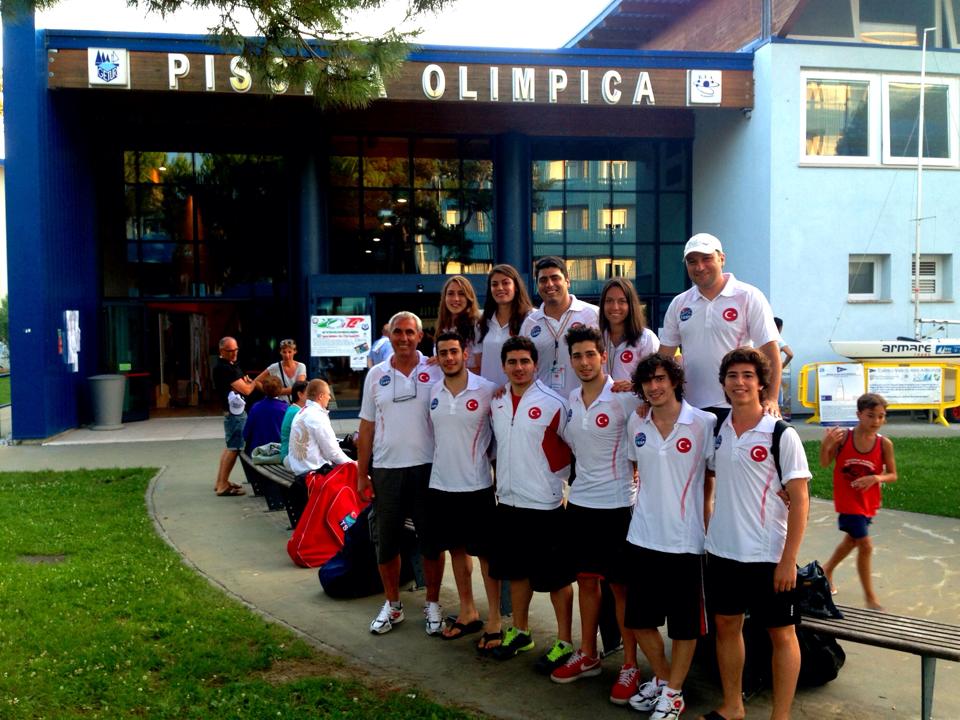 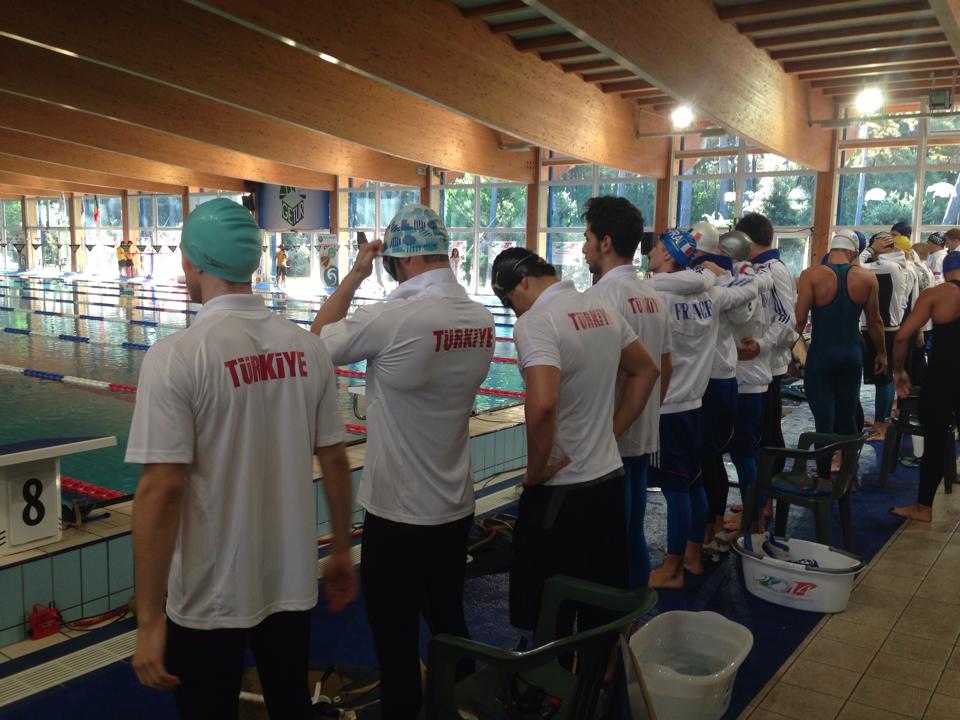 Paletli Yüzme Büyükler Avrupa Şampiyonası, 27 Temmuz – 5 Ağustos tarihlerinde,  İtalya’nın Lignano kentinde düzenlendi.Milli takım antrenörleri Özgür Alemdar ve Cüneyt Şipal, 28 Temmuz’da sporcularla gerçekleştirdikleri iki antrenmanın ardından,  kafile başkanı Kamil Esen ile teknik toplantıya katıldılar. 29 Temmuz tarihinde başlayan müsabakalar oldukça çekişmeli anlara sahne oldu. Milli takım sporcuları, şampiyona boyunca toplam 11 Türkiye rekoru kırarken, ilk defa ‘A’ Erkek takımı iki bayrakta da 4 x 100m ve 4 x 200m final yüzerek önemli bir başarıya imza attı.Yarışma Sonuçları;1. Gün – 29 Temmuz 2014Tuğçem Akgün (Büyükler ve Gençler Türkiye Rekoru)  ve Aslı Horasanlı – 50m DipDerin Toparlak ve Ömer Miraç Uslu –1500m Su üstüTaha Tayfur ve M. Sina Ertekin – 100m Tüplü Aslı Horasanlı ve Zühre İşici – 400m Su üstü4 X 200m Bayrak Mehmet Türkoğlu(4x200m Büyükler Türkiye Rekoru), Miraç Uslu, Taha Tayfur, Derin Toparlak – Takım finale kaldı ve finalde Türkiye rekoru kırıldı2. Gün – 30 Temmuz 2014   Sina Ertekin (Gençler Türkiye Rekoru) ve Taha Tayfur – 50m Su üstüAslı Horasanlı ve Zühre İşici – 200m Su üstüMehmet Türkoğlu ve Derin Toparlak – 400m Su üstü3. Gün – 31 Temmuz 2014   Derin Toparlak ve Ömer Miraç Uslu –1500m Su üstüTuğçem Akgün (Büyükler ve Gençler Türkiye Rekoru)  – 100m TüplüTaha Tayfur ve M. Sina Ertekin (Gençler Türkiye Rekoru)– 100m Su üstü4. Gün – 1 Ağustos  2014   Taha Tayfur ve M. Sina Ertekin – 50m DipTuğçem Akgün ve Zühre İşici – 100m Su üstü5. Gün – 2 Ağustos  2014   Tuğçem Akgün ve Zühre İşici – 50m Su üstüMehmet Türkoğlu (Büyükler Türkiye Rekoru)   ve Derin Toparlak – 200m Su üstü4 X 100m Bayrak Mehmet Türkoğlu, Miraç Uslu, Taha Tayfur, Derin Toparlak – Takım finale kaldı ve Büyükler Türkiye rekoru kırıldı4 X 100m Bayrak: Mehmet Türkoğlu, Miraç Uslu, Taha Tayfur, Derin Toparlak – Final yüzüldü ve tekrarTürkiye rekoru kırıldı.Türkiye Rekorları:1- 	Tuğçem AKGÜN	50m. Dip	00:17:94	Büyükler 	(Eleme Serisinde)2- 	Tuğçem AKGÜN	100m. Tüplü	00:42:08	Büyükler 	(Eleme Serisinde)3- 	Mehmet TÜRKOĞLU	200m. Suüstü	01:39:24	Büyükler	(4x200m. Birinci Sporcu)4- 	Mehmet TÜRKOĞLU	200m. Suüstü	01:38:75	Büyükler	(Eleme Serisinde)5- 	Tuğçem AKGÜN	50m. Dip	00:17:94	Gençler 	(Eleme Serisinde)6- 	Tuğçem AKGÜN	100m. Tüplü	00:42:08	Gençler 	(Eleme Serisinde)7- 	M. Sina ERTEKİN	50m. Suüstü	00:17:22	Gençler	(Eleme Serisinde)8- 	M. Sina ERTEKİN	100m. Suüstü	00:38:86	Gençler	(4x100m. Birinci Sporcu)9- 	Mehmet-Taha-Ömer-Derin	4x200m. Bayrak	06:11:34	Büyükler	(Finalde)10-	Sina-Ömer-Mehmet-Taha	4x100m. Bayrak	02:39:37	Büyükler	(Eleme Serisinde)11- 	Taha-Mehmet-Ömer-Sina	4x100m. Bayrak	02:39:03	Büyükler	(Finalde)